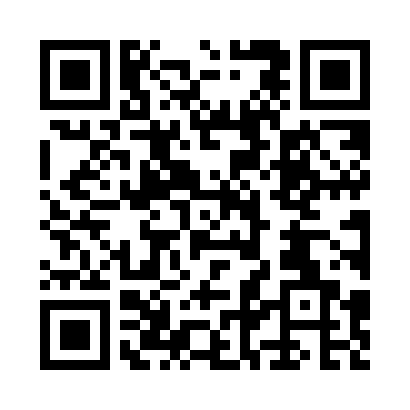 Prayer times for North Branch, Iowa, USAMon 1 Jul 2024 - Wed 31 Jul 2024High Latitude Method: Angle Based RulePrayer Calculation Method: Islamic Society of North AmericaAsar Calculation Method: ShafiPrayer times provided by https://www.salahtimes.comDateDayFajrSunriseDhuhrAsrMaghribIsha1Mon4:075:491:235:258:5710:392Tue4:085:491:235:258:5710:383Wed4:085:501:235:258:5710:384Thu4:095:501:235:258:5610:375Fri4:105:511:245:258:5610:376Sat4:115:521:245:258:5610:367Sun4:125:521:245:258:5510:368Mon4:135:531:245:258:5510:359Tue4:145:541:245:258:5510:3410Wed4:155:541:245:258:5410:3311Thu4:165:551:255:258:5410:3212Fri4:175:561:255:258:5310:3213Sat4:185:571:255:258:5210:3114Sun4:195:571:255:258:5210:3015Mon4:215:581:255:258:5110:2916Tue4:225:591:255:258:5110:2817Wed4:236:001:255:258:5010:2718Thu4:246:011:255:258:4910:2519Fri4:256:021:255:258:4810:2420Sat4:276:031:255:248:4810:2321Sun4:286:031:255:248:4710:2222Mon4:296:041:255:248:4610:2123Tue4:316:051:255:248:4510:1924Wed4:326:061:255:248:4410:1825Thu4:336:071:255:238:4310:1726Fri4:356:081:255:238:4210:1527Sat4:366:091:255:238:4110:1428Sun4:386:101:255:228:4010:1229Mon4:396:111:255:228:3910:1130Tue4:406:121:255:228:3810:0931Wed4:426:131:255:218:3710:08